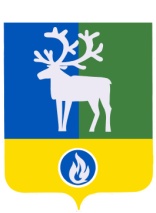 СЕЛЬСКОЕ ПОСЕЛЕНИЕ КАЗЫМБЕЛОЯРСКИЙ РАЙОНХАНТЫ-МАНСИЙСКИЙ АВТОНОМНЫЙ ОКРУГ - ЮГРАПроектАДМИНИСТРАЦИЯ СЕЛЬСКОГО ПОСЕЛЕНИЯ КАЗЫМ ПОСТАНОВЛЕНИЕот ____________2021 года                                                                                                        № ___Об утверждении Программы профилактики рисков причинения вреда (ущерба) охраняемым законом ценностям в сфере благоустройства на 2022 годВ соответствии со статьей 44 Федерального закона от 31 июля 2020 года № 248-ФЗ «О государственном контроле (надзоре) и муниципальном контроле в Российской Федерации», постановлением Правительства Российской Федерации от 25 июня 2021 года № 990 «Об утверждении Правил разработки и утверждения контрольными (надзорными) органами программы профилактики рисков причинения вреда (ущерба) охраняемым законом ценностям» п о с т а н о в л я ю:Утвердить Программу профилактики рисков причинения вреда (ущерба) охраняемым законом ценностям в сфере благоустройства на 2022 год согласно приложению к настоящему постановлению.Опубликовать настоящее постановление в бюллетене «Официальный вестник сельского поселения Казым».Настоящее постановление вступает в силу после его официального опубликования, но не ранее 1 января 2022 года.Контроль за выполнением постановления возложить на заместителя главы муниципального образования, заведующего сектором организационной деятельности администрации сельского поселения Казым В.Н.Бочкареву.Глава сельского поселения Казым	                                                              А.Х.НазыроваУТВЕРЖДЕНАпостановлением администрации сельского поселения Казымот ____2021 года № ___ ПРОГРАММАпрофилактики рисков причинения вреда (ущерба) охраняемым законом ценностям в сфере благоустройства на 2022 годАнализ текущего состояния осуществления муниципального контроля в сфере благоустройства, описание текущего развития профилактической деятельности контрольного (надзорного) органа, характеристика проблем, на решение которых направлена программа профилактикиВ зависимости от объекта, в отношении которого осуществляется муниципальный контроль в сфере благоустройства, выделяются следующие типы контролируемых лиц:юридические лица, индивидуальные предприниматели и граждане, обеспечивающие благоустройство объектов, к которым предъявляются обязательные требования, установленные Правилами благоустройства территории поселения.За текущий период 2021 года в рамках муниципального контроля в сфере благоустройства на территории сельского поселения Казым плановые и внеплановые проверки, мероприятия по контролю без взаимодействия с субъектами контроля на территории поселения не производились.Эксперты и представители экспертных организаций к проведению проверок не привлекались.Предостережения о недопустимости нарушений обязательных требований при осуществлении муниципального контроля подконтрольным субъектам не выдавались.Случаи причинения субъектами контроля вреда охраняемым законом ценностям не установлены.В целях профилактики нарушений обязательных требований, соблюдение которых проверяется в ходе осуществления муниципального контроля, контрольным органом в 2021 году осуществлено информирование подконтрольных субъектов о необходимости соблюдения обязательных требований.В процессе осуществления муниципального контроля ведется информативно-разъяснительная работа с подконтрольными субъектами (оказывается консультативная помощь, даются разъяснения по вопросам соблюдения обязательных требований в устной форме)К основным проблемам в сфере благоустройства, на решение которых направлена Программа профилактики относится: приведение объектов благоустройства в соответствии с технико-эксплуатационными характеристиками, улучшение архитектурно-планировочного и эстетического облика сельского поселения, улучшение экологической обстановки и санитарно-гигиенических условий жизни в сельском поселении, создание безопасных и комфортных условий для проживания населения.Цели и задачи реализации программы профилактикиПрофилактика рисков причинения вреда (ущерба) охраняемым законом ценностям направлена на достижение следующих основных целей:стимулирование добросовестного соблюдения обязательных требований всеми контролируемыми лицами;устранение условий, причин и факторов, способных привести к нарушениям обязательных требований и (или) причинению вреда (ущерба) охраняемым законом ценностям;создание условий для доведения обязательных требований до контролируемых лиц, повышение информированности о способах их соблюдения.Задачами Программы являются:укрепление системы профилактики нарушений обязательных требований;выявление причин, факторов и условий, способствующих нарушениям обязательных требований, разработка мероприятий, направленных на устранение нарушений обязательных требований;формирование одинакового понимания обязательных требований у всех участников контрольной деятельности.Перечень профилактических мероприятий, сроки (периодичность) их проведенияТаблица Показатели результативности и эффективности программы профилактикиОценка эффективности и результативности профилактических мероприятий предназначена способствовать максимальному достижению общественно значимых результатов снижения, причиняемого подконтрольными субъектами вреда (ущерба) охраняемым законом ценностям, при проведении профилактических мероприятий.Оценка эффективности Программы производится по итогам 2022 года методом сравнения показателей качества профилактической деятельности с предыдущим годом.К показателям качества профилактической деятельности относятся следующие:количество консультаций, информирований;количество объявленных предостережений;информирование юридических лиц, индивидуальных предпринимателей, граждан по вопросам соблюдения обязательных требований, оценка соблюдения которых является предметом муниципального контроля, в том числе посредством размещения на официальном сайте контрольного органа руководств (памяток), информационных статей.Ожидаемые конечные результаты:минимизирование количества нарушений субъектами профилактики обязательных требований, установленных Правилами благоустройства;снижение уровня административной нагрузки на подконтрольные субъекты.№ п/п Наименование формы мероприятияСрок (периодичность) проведения мероприятияПодразделения и (или) должностные лица контрольного (надзорного) органа, ответственные за реализацию1. Информирование1. Информирование1. Информирование1. Информирование1.1.Актуализация и размещение в сети «Интернет» на официальном сайте органов местного самоуправления сельского поселения Казым, в средствах массовой информации сведений, предусмотренных частью 3 статьи 46 Федерального закона от 31.07.2020 № 248-ФЗ «О государственном контроле (надзоре) и муниципальном контроле в Российской Федерации»Не позднее 5 рабочих дней с момента изменения действующего законодательствадолжностное лицо контрольного органа, уполномоченное осуществлять контроль2. Объявление предостережения2. Объявление предостережения2. Объявление предостережения2. Объявление предостережения2.1Предостережение объявляется и направляется контролируемому лицу в   порядке, предусмотренном Федеральным законом от 31.07.2020 № 248-ФЗ «О государственном контроле (надзоре) и муниципальном контроле в Российской Федерации»Мероприятие проводится в случае наличия у контрольного органа сведений о готовящихся нарушениях обязательных требований или признаках нарушений обязательных требований и (или) в случае отсутствия подтвержденных данных о том, что нарушение обязательных требований причинило вред (ущерб) охраняемым законом ценностям либо создало угрозу причинения вреда (ущерба) охраняемым законом ценностям.должностное лицо контрольного органа, уполномоченное осуществлять контроль3. Консультирование3. Консультирование3. Консультирование3. Консультирование3.1.Консультирование контролируемых лиц и их представителей по вопросам, связанным с организацией и осуществлением муниципального контроля в сфере благоустройства:порядок проведения контрольных мероприятий;порядок проведения профилактических мероприятий;порядок принятия решений по итогам контрольных мероприятий;порядок обжалования решений контрольного органа.По запросу.Консультирование может осуществляться по телефону, посредством видео-конференц-связи, на личном приеме, либо в ходе проведения профилактических мероприятий, контрольных мероприятий.должностное лицо контрольного органа, уполномоченное осуществлять контроль